APSTIPRINĀTSValsts policijas koledžas2014.gada 2.oktobraPadomes sēdē, prot. Nr.05(reģ.Nr.20-8-1212, 03.10.2014.),ar Valsts policijas koledžas direktora R.Kviesīša 2014.gada 3.oktobra rezolūciju Padomes sēdes protokolā 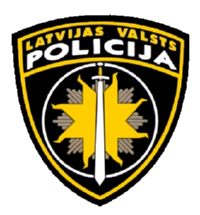 VALSTS POLICIJAS KOLEDŽAMETODISKIE NORĀDĪJUMI KVALIFIKĀCIJAS DARBU,REFERĀTU UN ESEJU IZSTRĀDĀŠANAI UN NOFORMĒŠANAIRĪGA 2014SATURA RĀDĪTĀJS1. Vispārīgie jautājumi	31.1.Metodisko norādījumu mērķis	31.2.Kvalifikācijas darba vispārīgie nosacījumi	31.3.Referāta un esejas vispārīgie nosacījumi	42. Kvalifikācijas darba struktūra	52.1. Titullapa	52.2. Anotācija	52.3. Satura rādītājs	52.4.Ievads	52.5.Pamatdaļa	62.6.Secinājumi un priekšlikumi	72.7.Izmantotās literatūras un avotu saraksts	72.8.Pielikumi	72.9.Apliecinājumu forma	83. Kvalifikācijas darba noformējums	83.1. Teksta noformējums 	83.2. Tabulu un attēlu noformējums 	93.3. Atsauču veidošana un noformējums	103.4. Izmantotās literatūras un avotu saraksta veidošana	11      3.4.1.Tiesību akti	11      3.4.2. Monogrāfijas	12      3.4.3. Sērijizdevumi	13      3.4.4. Elektroniskie resursi	134. Referātu un eseju izstrādāšana un noformēšana	141.Vispārīgie jautājumiMetodisko norādījumu mērķisMetodisko norādījumu mērķis ir noteikt Valsts policijas koledžā (turpmāk – Koledža) vienotas prasības kvalifikācijas darbu, referātu un eseju izstrādāšanai un noformēšanai studējošajiem pirmā līmeņa profesionālās augstākās izglītības programmā „Policijas darbs” un izglītojamiem arodizglītības programmā „Policijas darbs”.Kvalifikācijas darba, referāta un esejas izstrādāšanas un aizstāvēšanas kārtību nosaka Koledžā izdotie iekšējie notikumi.Kvalifikācijas darba vispārīgie nosacījumiKvalifikācijas darbs ir pirmā līmeņa profesionālās augstākās izglītības programmas „Policijas darbs” pamatdaļa, un tā aizstāvēšana ir valsts noslēguma pārbaudījuma – kvalifikācijas eksāmena sastāvdaļa. Kvalifikācijas darbs ir patstāvīgi veikta pētījuma rezultāts, kur studējošais, balstoties uz iegūtajām zināšanām, prasmēm un iemaņām, izklāsta pētāmo un savu viedokli par tēmai aktuālām problēmām, formulē secinājumus un priekšlikumus problēmu risināšanai. Kvalifikācijas darba uzdevumi:sistematizēt, nostiprināt un paplašināt studējošā teorētiskās zināšanas un prasmi tās izmantot praktisku uzdevumu risināšanā;attīstīt studējošā iemaņas rakstveidā atveidot pētnieciskā darba rezultātu un prasmi apgūt pētīšanas metodikas (avotu un literatūras atlasi, analīzi, kritisku vērtēšanu un materiāla sintēzi) saistībā ar konkrēto tēmu (problēmu);motivēt patstāvīgi darboties un paplašināt iegūtās zināšanas, izkopt spēju publiski uzstāties, loģiski pamatot savu viedokli gan mutvārdos, gan rakstveidā. Kvalifikācijas darba izstrādes gaitā studējošais atklāj zināšanu apjomu, ko ir apguvis specializācijas studiju kursā, prasmi orientēties kvalifikācijas darba tēmas teorētiskajos, tiesiskajos un praktiskajos jautājumos, spēju analizēt un vērtēt situāciju, izdarīt secinājumus un izvirzīt priekšlikumus problēmjautājuma risināšanai.Viens kvalifikācijas darba eksemplārs jāiesien cietos vākos, otru sastiprina ar spirāli. Iesietā kvalifikācijas darba vāku noformē atbilstoši šo metodisko norādījumu 1.pielikumam. Kvalifikācijas darba struktūra:titullapa (2.pielikums), novērtējuma forma (3.pielikums);anotācija latviešu valodā un vienā svešvalodā (angļu vai krievu valodā);satura rādītājs (4.pielikums);ievads;pamatdaļa – teorētiskā un praktiskā daļa, ko sadala nodaļās un apakšnodaļās;secinājumi un priekšlikumi;izmantotās literatūras un avotu saraksts;pielikumi (ja tādi ir pievienoti);apliecinājuma forma (5.pielikums); Kvalifikācijas darba apjoms datorsalikumā ir 40 līdz 50 lappuses jeb 80000 - 90000 rakstu zīmes, neieskaitot atstarpes (Review, Word Count, Characters (no spaces). Kvalifikācijas darba apjomā netiek iekļauts satura rādītājs un pielikumi.Kvalifikācijas darba struktūras attieksmes:ievads (2-3 lpp.) 5%;pamatdaļa (teorētiskā un praktiskā daļa) 90%;secinājumi un priekšlikumi (2-3 lpp.) 5%.1.3. Referāta un esejas vispārīgie nosacījumiReferāts ir studējošā vai izglītojamā, analītisks, izvērsts rakstveida izklāsts par konkrētu tēmu studiju kursa vai mācību priekšmeta ietvaros.Referāta izstrādes uzdevumi:nostiprināt studiju kursā vai mācību priekšmetā apgūtās teorētiskās zināšanas;attīstīt studējošā un izglītojamā pētnieciskās iemaņas un spēju interpretēt tiesību normas;veicināt zināšanu padziļinātu apguvi, un attiecīgo iemaņu un prasmju nostiprināšanu;motivēt pašizglītītībai/patstāvīgam mācību procesam.Referāta struktūra:titullapa (6.pielikums);satura rādītājs;ievads;pamatdaļa;secinājumi un priekšlikumi;izmantotās literatūras un avotu saraksts;pielikumi (ja tādi ir pievienoti).Referāta apjoms datorsalikumā ir 10 - 15 lappuses jeb 40000 - 45000 rakstu zīmes, neieskaitot atstarpes (Review, Word Count, Characters (no spaces). Apjomā netiek iekļauts satura rādītājs un pielikumi (ja tādi ir).Eseja ir studējošā vai izglītojamā radošs rakstveida darbs, kurā loģiski pamatots savs viedoklis par konkrēto tēmu studiju kursa vai mācību priekšmeta ietvaros.Esejas apjoms nedrīkst pārsniegt divas lappuses. 2. Kvalifikācijas darba struktūra 2.1. TitullapaTitullapa ir kvalifikācijas darba pirmā lappuse, kuru noformē atbilstoši šo metodisko norādījumu 2.pielikumam. Titullapas otro pusi noformē atbilstoši šo metodisko norādījumu 3.pielikumam. Titullapa netiek numurēta, bet tā iekļaujas lappušu kopskaitā.2.2. AnotācijaAnotācija ir kvalifikācijas darba īss kopsavilkums, kas sniedz priekšstatu par kvalifikācijas darba saturu. Anotāciju izstrādā latviešu valodā un vienā svešvalodā (angļu vai krievu valodā).Anotācijas apjoms nedrīkst pārsniegt vienu lappusi latviešu valodā un vienu lappusi svešvalodā. Anotācijā jānorāda kvalifikācijas darba:nosaukums;mērķis un uzdevumi;pētīšanas metodes;apjoms (kopējais lappušu, tabulu, attēlu, izmantoto literatūras avotu, t. sk. svešvalodā, un pielikumu skaits);struktūra (īss nodaļu saturs), nozīmīgie/būtiskie pētījuma rezultāti.2.3. Satura rādītājsSatura rādītājā secīgi uzskaita visas kvalifikācijas darba sastāvdaļas, norādot to sākuma lappuses numuru, atbilstoši šo metodisko norādījumu 4.pielikumam.Satura rādītāja lappušu numerācija netiek uzrādīta, bet tā ir iekļauta darba lappušu numerācijā. Satura rādītāju veido, izmantojot automātiskā satura rādītāja veidošanas komandas.2.4. Ievads Ievadā jānorāda kvalifikācijas darba:tēmas izvēles pamatojums, aktualitāte;mērķis, uzdevumi;izmantotās pētīšanas metodes;izmantojamo avotu vispārīgs pārskats.Tēmas aktualitāti pamato, vērtējot problēmjautājumus vai neprecizitāti normatīvajā regulējumā un pētāmajā jomā. Pamatojoties uz tēmas aktualitāti, pamato tēmas izvēli.Kvalifikācijas darbam ir viens mērķis un tā formulējumam jābūt īsam, konkrētam, precīzam un tēmai atbilstošam. Pētījuma rezultāts ir kvalifikācijas darba mērķis, ko autors vēlas sasniegt. Kvalifikācijas darba mērķa sasniegšanai izvirza darba uzdevumus (uzdevumus formulējumi parasti atbilst darba struktūrai).Kvalifikācijas darbā var izmantot šādas pētīšanas metodes:vispārzinātniskās metodes:analītiskā;deduktīvā; induktīvā;salīdzinošā;modelēšana; deskriptīvā (aprakstošā); socioloģiskā;kvantitatīvās pētīšanas metodes:statistiskā analīze;aptauja;kvalitatīvās pētīšanas metode – intervija. Par kvalifikācijas darba informācijas un literatūras avotiem var izmantot Latvijas Republikas, starptautiskos un citu valstu tiesību aktus, monogrāfijas, publikācijas periodikā, valsts statistikas datus. Primāros datus, kvalifikācijas darba izstrādes procesā, var iegūt veicot aptaujas, intervijas vai novērojumus.2.5. PamatdaļaDarba pamatdaļu veido vairākas nodaļas. Apjomīgas nodaļas dala apakšnodaļās. Kvalifikācijas darbā veido trīs līdz četras nodaļas. Nodaļā nedrīkst būt mazāk par divām apakšnodaļām. Apakšnodaļas apjoms nedrīkst būt īsāks par divām lappusēm.Katras nodaļas un apakšnodaļas virsrakstam precīzi jāatklāj attiecīgās nodaļas (apakšnodaļas) saturs. Nodaļas ievaddaļā jābūt dažām rindkopām vispārīga, aprakstoša teksta, kas paskaidro nodaļā aplūkojamos jautājumus, un to dalījumu apakšnodaļās. Nodaļas beigās jāsniedz secinājumi par pētīto jautājumu. Katra nodaļa jāsāk jaunā lappusē. Kvalifikācijas darba pamatdaļā veic tēmas pētījumu no teorētiskā un praktiskā skatījuma.Teorētiskajā daļā tiek pētītas un analizētas tiesību normas, normatīvo aktu projekti, zinātniskā literatūra un citi teorētiski informācijas un literatūras avoti par pētāmo tēmu Teorētiskajā daļā vērtē un analizē citēto vai citu autoru atreferēto viedokli, salīdzina un iztirzā atšķirīgus viedokļus. Norādot citu autoru uzskatus attiecīgā jautājuma skatījumā, vienlaikus atklāj un argumentē savu attieksmi pozīciju. Katrai citētai domai vai uzskatam (gan tieši citēts, gan brīvā formā atreferēts) norāda avotu, tekstā iekļaujot atsauces.Praktiskajā daļā veic prakses materiālu (aptauju, interviju u.tml) apkopojumu un analīzi. Iegūto rezultātu salīdzina ar statistiku, tiesu praksi un teorētiskā aspekta praktisku piemērošanu. Praktiskajā daļā akcentē pētāmajai tēmai raksturīgas praktiskas dabas problēmas, sniedzot izvērtējumu. Praktisko daļu iekļauj kvalifikācijas darbā, bet neveido atsevišķu nodaļu2.6. Secinājumi un priekšlikumiSecinājumus un priekšlikumus raksta tēžu veidā un numurē ar arābu cipariem. Secinājumos konstatē, vai ir sasniegts darba mērķis un izpildīti uzdevumi. Secinājumos un priekšlikumos sniedz loģiskus, ar datiem, viedokļiem, faktiem un atziņām pamatotus secinājumus un priekšlikumus, kuri izriet no darba satura.Secinājumus un priekšlikumus pamato ar informāciju un faktiem, kas aplūkoti pamatdaļā, neatkārtojot nodaļu beigās izteiktos secinājumus.Secinājumi un priekšlikumi atklāj autora radošo ieguldījumu izvēlētās tēmas izpētē, iekļaujot tikai autora viedokli, un vērtējumu.Priekšlikumus formulē, pamatojoties uz izdarītajiem secinājumiem, un tie ir virzīti uz konkrētu izskatīto trūkumu novēršanu un uzlabojumiem. 2.7. Izmantotās literatūras un avotu sarakstsIzmantotā literatūra un avoti ir visu tiesību aktu, monogrāfiju, publikāciju un rakstu, tekstu un citas informācijas uzskaitījums, uz ko ir dotas atsauces kvalifikācijas darbā un kas ir izmantota tā izstrādes gaitā, aprakstot to valodā, kādā šī informācija ir rakstīta (oriģinālvalodā).Minimālais izmantoto literatūras avotu skaits kvalifikācijas darbā ir 15 literatūras avoti. 2.8. PielikumiPielikumos pievieno dokumentus un informatīvos datus, ja tie ir detalizēti un pārāk apjomīgi, lai tos iekļautu tekstā. Kvalifikācijas darbam pievieno tikai tādus pielikumus, kas ir izvērtēti darba tekstā un publiski nav pieejami. Pielikumus atdala ar atsevišķu lapu, kuras centrā ir virsraksts PIELIKUMI, to nenumurē.Pielikumus numurē pēc vienotas numerācijas, lietojot arābu ciparus, sākot ar 1 un aiz tā liek punktu. Uz pielikumiem atsaucas darba tekstā, piemēram, (1.pielikums). Ja tekstā atsaucas uz iepriekš norādītu pielikumu, turpmāk tekstā raksta norādi “sk.1.pielikumu”.5Katram pielikumam augšējā labajā stūrī raksta pielikuma kārtas numuru un vārdu “pielikums”, piemēram, 1.pielikums. Pielikumiem lappušu numerāciju neveido. Katram pielikumam ir nosaukums. 2.9. Apliecinājuma forma Pēc pielikumiem (ja tādi ir), autors pievieno parakstītu apliecinājumu.3. Kvalifikācijas darba noformējums3.1. Teksta noformējumsKvalifikācijas darba tekstu raksta valsts valodā, ievērojot latviešu literārās un gramatiskās valodas normas. Kvalifikācijas darbu noformē datorsalikumā uz standarta izmēra A4 (297x210mm) formāta lapām, melnā krāsā, tekstu rakstot lapas vienā pusē. Lai aizsargātu tekstu, lapas malas atstāj neaprakstītas:kreisajā pusē – 30 mm;labajā pusē – 10 mm;augšā – 20 mm;apakšā – 20 mm.Teksta burtu izmērs 12pt, burtus raksta Times New Roman šriftā. Tekstu izlīdzina abās malās Justify, intervāls starp rindiņām – 1,5 lines. Tabulās, attēlos, diagrammās drīkst lietot mazāka izmēra rakstu zīmes. Sākot jaunu rindkopu, atkāpe no malas – 15 mm.Virsrakstu noformējums:nodaļu virsrakstos – burtu izmērs 16pt, Bold, Center;apakšnodaļu virsrakstos – burtu izmērs 14pt, Bold, Center, aiz virsraksta punktu neliek.Rakstot tekstu, vienā lappusē jāatrodas virsrakstam un vismaz divām teksta rindām no apakšnodaļas teksta (nav pieļaujams virsraksta novietojums lapas apakšā, ja nodaļas teksts sākas nākamajā lapā, vai arī gara virsraksta dalījums divās lapās).Katrai nodaļai (apakšnodaļai) norāda kārtas numuru (ar arābu cipariem) un virsrakstu. Apakšnodaļas numurs ietver galvenā līmeņa nodaļas numuru un kārtas numuru nodaļas ietvaros, piemēram, 1.1., 1.2., 2.1., 2.2. Ja nodaļu dala apakšnodaļās, pirmās apakšnodaļas virsrakstu  raksta uzreiz aiz galvenās nodaļas virsraksta.Kvalifikācijas darba lapas numurē ar arābu cipariem, bez pieturzīmēm. Lappušu numerācija ir lapas apakšējās malas vidū (Bottom of page, Center, Times New Roman). Numerāciju sāk no titullapas. Titullapu nenumurē, bet ar ciparu 2 numurē nākamo lapu aiz titullapas.Kvalifikācijas darba tekstā katru jaunu domu raksta jaunā rindkopā. Jaunu nodaļu raksta jaunā lappusē, bet apakšnodaļu - tajā pašā lappusē.Kvalifikācijas darbā var lietot vārdkopu saīsinājumus. Saīsinājumu veido aiz saīsināmās vārdkopas, iekavās ierakstot vārdu „(turpmāk – )“ un attiecīgo saīsināto vārdu.Kvalifikācijas darba autors drīkst lietot formu „autors uzskata”, „pēc autora domām”. Jāizmanto darbības vārda ciešamā kārta, piemēram, „nodaļā tiek pētīts, atklāts”.3.2. Tabulu un attēlu noformējumsKvalifikācijas darbā, sniedzot analītisko un skaitlisko informāciju, pārskatāmības dēļ ieteicams veidot tabulas, diagrammas, shēmas vai pievienot attēlus. Tekstā ievietoto tabulu, diagrammu, shēmu vai attēlu, ja to izmērs nepārsniedz 1/3 no lappuses. Izmēros lielākas tabulas, diagrammas, shēmas vai attēlus pievieno kā pielikumus. Tabulas numurē pēc vienotas numerācijas, sākot ar 1, lietojot arābu ciparus. Numuru raksta virs tabulas labajā pusē.Katrai tabulai formulē tās saturam atbilstošu virsrakstu. Tabulas virsrakstu raksta virs tabulas, treknrakstā, centrētu, Times New Roman šriftā, burtu lielums 12pt. To novieto jaunā rindā un beigās punktu neliek. Katrai tabulai norāda izveides avotu, izņemot gadījumos, ja dati ir paša iegūti. Avota norādi veido kā atsauci. Piemēram:1.tabulaValsts policijas diennakts notikumu kopsavilkums ceļu satiksmē pēc 16.09.2014.Citus vizuālos materiālus, t. sk. diagrammas, shēmas, attēlus, grafikus, fotoattēlus, izņemot tabulas, kvalifikācijas darbā apzīmē ar vārdu - attēls. Attēlus numurē pēc vienotas numerācijas, sākot ar 1, (1.att., 2.att.), attēla kārtas numuru norāda zem attēla, vienā rindā ar attēla virsrakstu; attēla kārtas numuru un attēla virsrakstu raksta slīprakstā, centrētu, Times new Roman šriftā, burtu lielums – 12pt.Katram attēlam formulē tā saturam atbilstošu virsrakstu. Katram attēlam norāda izveides avotu, izņemot gadījumus, ja dati ir paša iegūti. Avota norādi veido kā atsauci.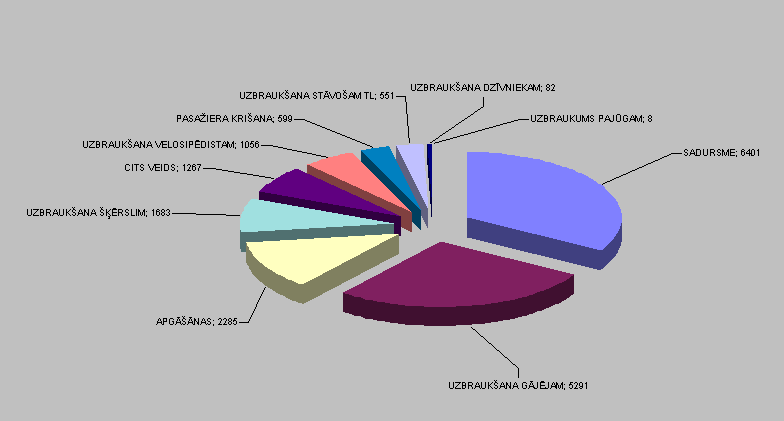 1.att. Ceļu satiksmes negadījumu veidi Latvijā. Dati no 01.01.2007. līdz 31.12.2011.Kvalifikācijas darba tekstā jādod skaidrojums par tabulās vai attēlos sniegto analītiskās vai skaitliskās informācijas saturu. Kvalifikācijas darba tekstā atsaucoties uz tabulu vai attēlu, vārdu „tabula” un „attēls” raksta saīsināti „skat 1.tab.” vai „skat 1.att.”!3.3. Atsauču veidošana un noformējumsAtsauces lieto, ja:tekstā izmantots citāts;tekstā dots skaitlisks materiāls;tekstā pieminēts vai aprakstīts kāds piemērs vai vienreizējs gadījums, kas nav vispārzināms;tekstā izklāstīts kādas personas viedoklis, uzskats, teorija, secinājumi u.tml.;tekstā pieminēts kāds avots, zinātnisks pētījums, raksts, grāmata u.tml. Atsauci veido izmantojot komandu References – Insert – Footnote un numurē pēc vienotas numerācijas sākot ar 1. Atsauču teksta burtu lielums – 10pt, šrifts – Times New Roman, intervāls starp atsaucēm – 1,0.Atsauces aprakstu zemsvītrā noformē metodisko norādījumu 3.4.1., 3.4.2., 3.4.3. un 3.4.4.apakšnodaļā noteiktajā kārtībā. Atsauču noformēšanas paraugi: tiesību aktam;grāmatai;sērijizdevumi (publikācijai periodikā, rakstam no rakstu krājuma);elektroniskajam avotam;Ja vienā lappusē izmanto vairākus citātus no viena un tā paša avota, atsauces tekstā raksta vārdu „turpat”, norādot lappusi.Citātus raksta pēdiņās. Atstāstītu atziņu no izmantota literatūras (avota) vai citu autoru domu pēdiņās neliek. Nav pieļaujama teksta pārrakstīšana no grāmatas, kā arī autora domu atstāstījums, nenorādot atsauci uz citēto darbu.Visa literatūra un informācijas avoti, kas iekļauti darbā, jāiekļauj izmantotās literatūras un avotu sarakstā.3.4. Izmantotās literatūras un avotu saraksta veidošanaIzmantotās literatūras un avotu sarakstā literatūru un avotus kārto šādi: tiesību akti:starptautiskie tiesību akti (līgumi, regulas, direktīvas);Latvijas Republikas likumi;Latvijas Republikas Ministru kabineta noteikumi;pašvaldību saistošie noteikumi;iekšējie normatīvie akti;ārvalstu normatīvie akti;monogrāfiskie izdevumi;sērijizdevumi (publikācijas periodikā, raksts no rakstu krājuma);elektroniskie resursi.3.4.1. Tiesību aktiTiesību aktus, ievērojot to juridiskā spēka hierarhiju, kārto dilstošā secībā pēc to izdošanas gada. Tiesību aktam norāda tā nosaukumu, veidu, pieņemšanas datumu, publicēšanas vietni (laikraksta nosaukumu, izdošanas datumu, numuru). Ārējiem normatīviem aktiem nenorāda interneta resursa adresi – tiesību aktu avots ir publikācija oficiālā izdevumā. Ja starptautisks tiesību akts nav ratificēts, norāda interneta resursu, kur tas pieejams. Izmantojot citu valstu normatīvos aktus, tos noformē pēc līdzības ar Latvijas Republikas normatīvajiem aktiem. Ja nav pieejama pilnīga informācija, pieļaujams interneta resursa noformējums.Tiesību aktu noformēšanas paraugs:Latvijas Republikas Satversme: Latvijas Republikas likums. Latvijas Vēstnesis Nr.43, 01.07.1993.;Likums „Par Latvijas Republikas un Polijas Republikas līgumu par tiesisko palīdzību un tiesiskajām attiecībām civilajās, ģimenes, darba un krimināllietās”. Latvijas Vēstnesis Nr.19, 07.02.1995.; Cilvēka tiesību un pamatbrīvību aizsardzības konvencija: starptautisks dokuments. Latvijas Vēstnesis Nr.143/144, 13.06.1997.;Iekšlietu ministrijas sistēmas iestāžu un Ieslodzījuma vietu pārvaldes amatpersonu ar speciālajām dienesta pakāpēm dienesta gaitas likums: LR likums, Latvijas Vēstnesis Nr.101, 30.06.2006.;Likums „Par policiju”: Latvijas Republikas likums. Ziņotājs Nr.37, 24.09.1992.;Valsts noslēpuma, Ziemeļatlantijas līguma organizācijas, Eiropas Savienības un ārvalstu institūciju klasificētās informācijas aizsardzības noteikumi: Ministru kabineta 2004.gada 6.janvāra noteikumi Nr.21. Latvijas Vēstnesis Nr.17, 03.02.2004.;Sabiedriskās kārtības noteikumi Rīgā: Rīgas domes 2007.gada 19.jūnija saistošie noteikumi Nr.80. Latvijas Vēstnesis Nr.119, 25.07.2007.;Instrukcija par atbildīgo institūciju rīcību nezināmas izcelsmes vielas vai priekšmeta atrašanas gadījumā, ja ir aizdomas, ka tas satur sprādzienbīstamas, radioaktīvas, bīstamas ķīmiskas vai bioloģiskas vielas, kā arī ja konstatētas terora akta pazīmes. Ministru kabineta 2008.gada 5.augusta instrukcija Nr.12. Latvijas Vēstnesis Nr.138. 05.09.2008.Valsts policijas koledžas iekšējās kārtības noteikumi. Valsts policijas koledžas 2012.gada 23.jūlija iekšējie noteikumi Nr.19. Pieejams: http://www.policijas.koledza.gov.lv/doc_upl/VPKNotNr.19_230712_versija_uz_200614_aktuala.pf - skatīts 18.09.2014.Polijas Republikas Kriminālkodekss, 1997 (Kodeks karny). Pieejams: http://karne.pl/karny.html.3.4.2. MonogrāfijasMonogrāfijas izmantotās literatūras un avotu sarakstā kārto alfabētiskā secībā pēc autora uzvārda vai nosaukuma (ja autors nav zināms vai ir autoru kolektīvs (četri un vairāk)).Noformējot norāda:autora (-u) uzvārdu (-us) nominatīvā un vārda pirmo burtu;nosaukumu;izdošanas vietu;izdevniecību;izdošanas gadu;kopējo lappušu skaitu (atsaucēs - lappusi, kurā atrodas citāts, fakts, skaitļi u.tml).Monogrāfiju noformēšanas paraugs:Krastiņš, U., Liholaja, V., Niedre, A. Krimināllikuma zinātniski – praktiskais komentārs: Rīga, AFS, 2003, 399 lpp.Palīgs pedagogam. Aut.kol.: Rīga, RaKa, 1999, 288 lpp.Vedins, I. Mācīšanas māksla: Rīga, Izdevniecība Avots, 2011, 359 lpp.3.4.3. SērijizdevumiSērijizdevumus (publikāciju periodikā, rakstu no rakstu krājuma, žurnāla, avīzes u.tml.) izmantotās literatūras un avotu sarakstā kārto alfabētiskā secībā pēc autora uzvārda vai nosaukuma. Noformējot aprakstu, norāda:autora uzvārdu un vārda pirmo burtu;raksta, publikācijas nosaukumu;periodikas, raksta krājuma, žurnāla vai avīzes nosaukumu un numuru;izdošanas gadu;lappuses, kurās atrodams izmantotais raksts.Sērijizdevumu noformēšanas paraugs:Līce K. ECT nolēmumi tiesnešu profesionālās darbības novērtēšanā. Jurista Vārds Nr. 36, 2014, 14.-16.lpp.Vedins, I., Cēlonis, veicinošie apstākļi un iegansts. Administratīvā un kriminālā justīcija Nr.2, 2006, 60.-64.lpp.3.4.4. Elektroniskie resursiIzmantotās literatūras un avotu sarakstā elektronisko resursu aprakstu noformējot, norāda izmantotā elektroniskā avota autoru, nosaukumu (ja tādi ir), pilnu interneta adresi, kur tas pieejams un datumu, kad materiāls skatīts. Elektronisko resursu sarakstā iekļaujot tiesas nolēmumu, norāda tiesu, kurā lēmums vai spriedums taisīts, datumu, lietas numuru un norādi, kur tas pieejams un kad skatīts.Elektronisko resursu noformēšanas paraugi:Neimane – Zobena, L. Rīgas pilsētas galvenajai policijas pārvaldei un Rīgas policijas iecirkņiem mainīti nosaukumi. Pieejams: http://www.iem.gov.lv/lat/aktualitates/arhivs/? doc=14904 - skatīts 02.06.2014.Luste, M. Sods, kas rada noziegumu. Pieejams: http://politika.lv/article/sods-kas-rada-noziegumu - skatīts 18.09.2014.Latvijas Republikas Augstākās tiesas Krimināllietu departamenta 2014. gada 28.augusta lēmums lietā Nr. SKK –557/2014. Pieejams: http://at.gov.lv/lv/judikatura/judikaturas-nolemumu-arhivs/senata-kriminallietu-departaments/hronologiska-seciba/2014/ - skatīts 18.09.2014.4. Referātu un eseju izstrādāšana un noformēšana Izstrādājot referātu, ievēro šo metodisko norādījumu 2.3., 2.7. un 2.8.apakšnodaļā un 3.nodaļā minētās prasības. Referāta titullapu noformē atbilstoši šo metodisko norādījumu 6.pielikumam.Referāta ievadā norāda:tēmas izvēles pamatojumu un aktualitāti;mērķi un uzdevumus;īsu katras nodaļas kopsavilkumu.Referāta pamatdaļā analizē nozīmīgus jautājumus un sniedz teorētisko pamatojumu, atsaucoties uz izmantoto literatūru un avotiem.Secinājumus un priekšlikumus raksta tēžu veidā, un tie atklāj visas referāta nodaļas. Secinājumus izdara no referāta satura, priekšlikumus – no izdarītajiem secinājumiem.Referātu izstrādei izmanto ne mazāk kā piecus literatūras avotus.Eseju raksta brīvā stilā, skaidri salasāmā rokrakstā.Diennakts uzziņaRīgas 
reģionsZemgales 
reģionsVidzemes 
reģionsKurzemes 
reģionsLatgales 
reģionsVP CA struktūrasKopā valstīReģistrētie notikumi709Reģistrēti notikumi IIIS ENŽ323876869127674Izsaukumu skaits ar izbraukšanu14736502858319